WelcomeWe would like to welcome all our new children and their families to Giggle and Grow Preschool. No Toys From Homejust a reminder not to bring in toys from home as this can cause disputes between children in the setting or they can get lost or broken, unfortunately we cannot take any liability for these toys.Red Nose dayFriday 13th March is Comic Relief we would like to invite the children to dress in something red for a suggested donation of £1.00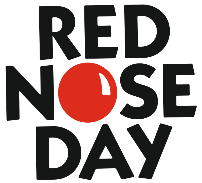 Inset DayFriday 3rd April – Setting closed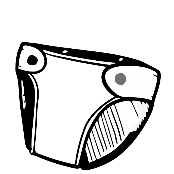 NappiesPlease can we ask you ensure that your child has got at least 3 nappies in their bag daily, as well as a full change of clothes and baby wipes.Setting Spare ClothesUnfortunately, are running low on spare clothes due to parents not returning them after their child has borrowed them. We offer these clothes to support parents, however if they are not returned, we will not be able to continue this. If you have any spare clothes you are happy to donate or have our ones, please could you return them we would be very grateful.Setting book libraryPlease remember to borrow books from our library to share with your child at home. However please ensure you are returning these books for others to use.Staff ContactJust a reminder to all parents if you need to ask your child’s key person or setting manager anything please feel free to drop them an email, they will be happy to help and assist you in any way they can.Supporting school leavers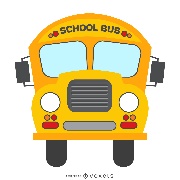 We are asking all parents with children going to school in September to work with us to prepare their children for school. You can do this by leaving them at the gate in the morning rather than bringing them into the setting allowing them to become more independent, staff will always be there if any assistance is required. We thank you for your supportWorld Book Day 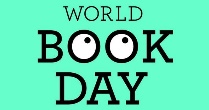 To celebrate World book day we would like to invite your children to dress up as their favourite book character and bring in a book to share on Thursday 5th March if your child does not attend on this day then they are more than welcome to dress up on another day instead.Learning journalsYour child’s learning is available for you to view online every 2/3 weeks, if you are unsure how to log on to view this please speak to a member of the team who will be happy to assist you. The staff work very hard on these and its always lovely to get parent feedback regarding their child’s development. World Kidney DayThursday 12th March is world kidney day we will be holding a sponsored obstacle course with the children this year. Sponsor forms will be sent out next week. This is something that affects many children that come through our settings and we would like to show our support.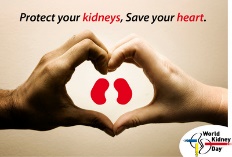 Spare Clothes andShoes Reminder   We would like to remind parents that your child is required to have a pair of indoor shoes and a pair of outdoor shoes (Ideally wellies) while at preschool. Please can you ensure your child always has a change of clothes when at preschool Healthy SnackAt Giggle and Grow we would like to remind parents we promote healthy snack and lunches. Please speak to your child’s key worker if you are struggling with ideas.Please can you ensure you take your child’s snack from their lunch box and place on the snack table daily.(Please ensure your child’s items are named) ALLERGIES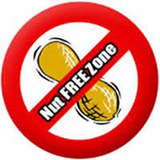  We currently have children attending the setting with nut allergies. Please can we ask for your support when making your child’s lunch.Topics this termSt Davids dayMothering SundayWorld book dayEasterRamadamSt Patrick’s daySt Georges dayMobile Phones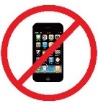 Please can we remind parents that mobile phones are not to be used within the setting due to safeguarding. Please could you also refrain from using your phone when you are collecting your child as we need to ensure that the children are handed over efficiently and safely.Term datesSummer  termStarts: Monday 20th April 2020Half term: Friday 22nd  May 2020 to Friday 29st May 2020Ends: Wednesday 15th July 2020Staff Email AccountsKimberley@giggleandgrowpreschool.co.ukGossops GreenBecky@giggleandgrowpreschool.co.ukLiz@giggleandgrowpreschool.co.ukNatasha@giggleandgrowpreschool.co.ukkelly@giggleandgrowpreschool.co.uk charlotte@giggleandgrowpreschool.co.uk BewbushLouise@giggleandgrowpreschool.co.ukEmma@giggleandgrowpreschool.co.ukKatie@giggleandgrowpreschool.co.ukHayley@giggleandgrowpreschool.co.ukRachelle@giggleandgrowpreschool.co.ukShannon@giggleandgrowpreschool.co.ukLinks from last month’s newsPreschool Facebook Pagehttps://www.facebook.com/groups/939359766194684/939394979524496/?notif_t=like&notif_id=1483617921574927Preparing your child for schoolhttps://www.westsussex.gov.uk/media/1545/discover_things_before_school.pdfhttps://www.westsussex.gov.uk/media/1302/discover_starting_school.pdfReading with your childhttps://www.earlymoments.com/promoting-literacy-and-a-love-of-reading/why-reading-to-children-is-important/Grapes Choking Riskshttp://www.popsugar.com/moms/Correct-Way-Cut-Grapes-Avoid-Choking-Hazard-39128166Preschool Websitehttp://www.giggleandgrowpreschool.co.uk30 Hour Free EntitlementIf you think you may be entitled to this new government scheme you can apply online here. https://www.childcarechoices.gov.uk/ 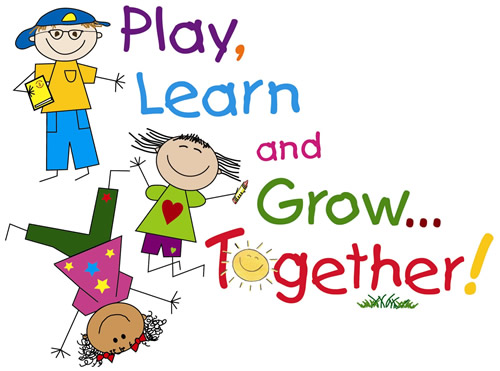 WELCOME TO OUR MONTHLY NEWSLETTERISSUSE          7